Entrevista con el nuevo presidente de ISSB, Emmanuel FaberNuevo presidente del ISSB entrevistadoPublicado el febrero 18, 2022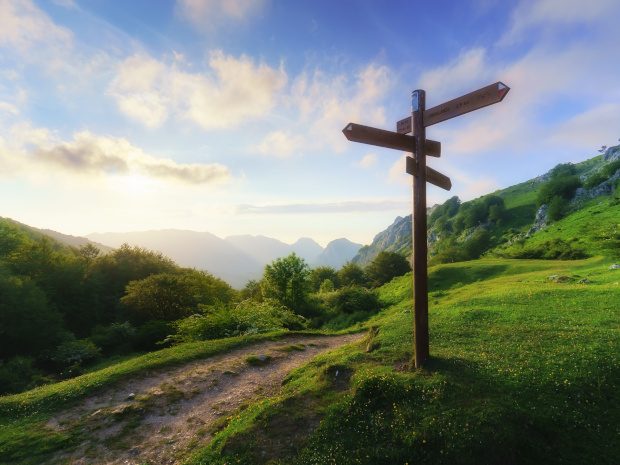 Emmanuel Faber, presidente inaugural de la recién creada Junta Internacional de Normas de Sostenibilidad (ISSB), describe su experiencia e intereses, así como sus ambiciones para el ISSB en una entrevista reciente.Cuando se le preguntó cómo sería el éxito en el primer año, dijo: "Nuestro mandato y dirección estratégica establecidos por los fideicomisarios de la Fundación NIIF son claros. El éxito es poner en marcha rápidamente un ISSB diverso e inclusivo para que podamos cumplir con el ambicioso cronograma de publicación de propuestas para fines del primer trimestre de este año, con el fin de tener los primeros estándares finales listos lo antes posible". Enfatiza que otra medida de éxito será el nivel de compromiso y retroalimentación de las partes interesadas, con una consulta pública planificada para establecer las próximas prioridades de la Junta.También enfatiza que el ISSB tiene mucho que aprender de su "hermano mayor", la Junta de Normas Internacionales de Contabilidad (IASB), señalando que ha desarrollado un conjunto integral de estándares globales al involucrarse con éxito con una amplia gama de partes interesadas y a través de discusiones técnicas de alta calidad. "Vincular nuestro trabajo al del IASB es esencial. Necesitamos trabajar juntos para poder proporcionar a los inversores poderosas herramientas de toma de decisiones, y para asegurarnos de no crear grandes superposiciones o agujeros en el sistema".Faber muestra una fuerte creencia en el valor de los mercados de capitales eficientes para la sociedad y el papel de la información de sostenibilidad en su mantenimiento. "El lavado verde se ha convertido en un riesgo real en los últimos años, pero una cosa que muestra es que las empresas reconocen que actuar en temas como el clima o los asuntos sociales es importante para sus partes interesadas y accionistas", observa. "El problema en el mercado actual es que las empresas pueden hacer afirmaciones que nadie puede verificar. Eso hace que sea extremadamente difícil para las personas tomar decisiones de asignación de capital. Los estándares globales de alta calidad para divulgar información sobre sostenibilidad reducirán significativamente el 'ruido' de lavado verde y ayudarán a las empresas e inversores a tener conversaciones significativas sobre lo que realmente les importa y los pasos concretos tomados para implementar los compromisos de sostenibilidad".Lea más aquí.ESG IFRS ISSB ESTÁNDARES SOSTENIBILIDAD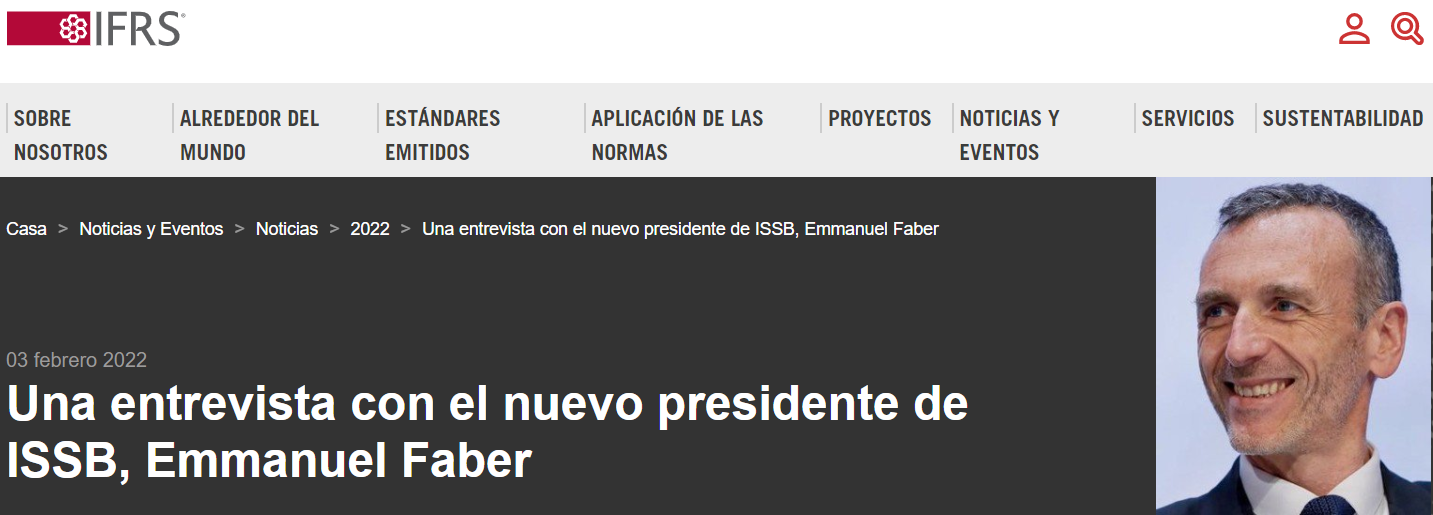 Emmanuel Faber fue  nombrado presidente inaugural de la recién creada Junta de Normas Internacionales de Sostenibilidad (ISSB)  en diciembre de 2021. Aquí analiza lo que lo atrajo del puesto y sus ambiciones para la ISSB.¿Qué le atrajo del cargo de presidente de ISSB?Siempre me ha interesado la sostenibilidad. Como gran escalador, tengo una fuerte afinidad con la naturaleza y el aire libre. Y como líder empresarial, puse la sostenibilidad en el centro de la estrategia empresarial. Eso no solo es bueno para la sociedad y el medio ambiente, sino que también es bueno para el éxito a largo plazo y la resiliencia de la empresa. Por eso, en Danone, desarrollamos una estrategia de sustentabilidad e informamos sobre temas de sustentabilidad mucho antes que muchas otras empresas. A lo largo de los años, he tenido muchas conversaciones interesantes con inversores y otras personas sobre la importancia de la sostenibilidad y sobre la presentación de informes al mercado sobre cuestiones de sostenibilidad.Creo que los mercados de capitales globales y eficientes son un regalo al servicio de la sociedad. Por lo tanto, el mandato de interés público de la Fundación IFRS y su misión de proporcionar a los mercados de capital información que permita a los inversores tomar decisiones de inversión informadas y asignaciones de capital me atraen. El lavado verde se ha convertido en un riesgo real en los últimos años, pero una cosa que muestra es que las empresas reconocen que actuar en temas como el clima o los asuntos sociales es importante para sus partes interesadas y accionistas. El problema en el mercado actual es que las empresas pueden hacer afirmaciones que nadie puede verificar. Eso hace que sea extremadamente difícil para las personas que toman decisiones de asignación de capital. Los estándares globales de alta calidad para divulgar información sobre sustentabilidad reducirán significativamente el "ruido" de lavado verde y ayudarán a las empresas e inversores a tener conversaciones significativas sobre lo que realmente les importa y los pasos concretos que se toman para implementar los compromisos de sustentabilidad. ¿Cuándo vio la interacción entre los negocios y la sostenibilidad?Siempre he mirado la economía desde el ángulo de las raíces griegas de la palabra —oikonomia— y la considero nuestra forma de vivir en una casa común. Soy de la opinión de que sólo existe el capital humano. Las ideas para la innovación, la acción colectiva para crear soluciones empresariales que satisfagan las necesidades son un factor humano, que luego atrae el capital financiero para su implementación. Para mí, dicho capital humano está naturalmente integrado en el tejido de las empresas y la economía. Me di cuenta del componente climático de esta casa común en 2005: el carbono se necesita en el suelo como nutriente central, no en el aire. Como una de las principales empresas de alimentos y agricultura del mundo, en Danone tuvimos la oportunidad de descarbonizar nuestros procesos mientras desarrollamos la resiliencia a largo plazo de nuestro negocio al cuidar lo que la naturaleza proporciona de forma gratuita. ¿Por qué le importa tanto la sostenibilidad, como profesional y como individuo? Creo que estamos en un punto de inflexión. Hemos construido un sistema económico global que ahora está siendo desafiado de muchas maneras porque el desarrollo económico un tanto lineal que ha tenido lugar en muchos países durante las últimas décadas está llegando a su fin. El mundo se ha vuelto volátil y el clima es un factor cada vez más crítico de volatilidad y de mayores desigualdades en muchas dimensiones. Entonces no podemos pensar sólo con la mentalidad que surgió a mediados del siglo pasado. Nos hemos centrado de muchas maneras en la eficiencia a corto plazo, y estamos en un momento en el que necesitamos absolutamente agregar resiliencia a la mezcla. Ya hoy, el cambio climático está provocando fenómenos meteorológicos extremos, escasez de agua e inestabilidad social. La década actual es crítica para manejar y mitigar el efecto de tales eventos en nuestra prosperidad global. ¿Qué habilidades y experiencias de ser el CEO y presidente de Danone serán más útiles en su nuevo cargo?Tengo una gran experiencia en liderazgo y en trabajar con personas de todo el planeta. He vivido y trabajado en África, Asia, las Américas y Europa, por lo que estoy acostumbrado a hablar y escuchar a colegas y otras partes interesadas de todo el mundo. Como CFO y CEO de una gran empresa que cotiza en bolsa, también estuve expuesto a las demandas y expectativas de información de los inversores globales.He estado involucrado, he fundado y presidido varias coaliciones empresariales, incluida la coalición G7 Business for Inclusive Growth, trabajando con los sectores público y privado, y también aporto las habilidades y las relaciones que he construido a través de ese trabajo.¿Qué es lo que más espera y cuáles considera que son los mayores desafíos en su función en 2022?Tengo muchas ganas de muchas cosas: conocer a mis nuevos colegas, tanto los de la Fundación IFRS como los que trabajan para las dos organizaciones, el Consejo de Normas de Divulgación del Clima y la Fundación de Informes de Valor, que actualmente están en proceso de formar parte de la Fundación y del equipo de ISSB; profundizar en los detalles de los prototipos desarrollados por el Grupo de Trabajo de Preparación Técnica; y comprometerse con las muchas partes interesadas que se volverán tan increíblemente importantes para el éxito de ISSB.Los desafíos inmediatos son poner en marcha el ISSB. Estamos progresando a buen ritmo: Sue Lloyd ha sido nombrada vicepresidenta y Janine Guillot mi asesora especial . También estoy trabajando con los fideicomisarios de IFRS para designar un grupo diverso de otros miembros de ISSB de todo el mundo. Otro desafío clave para nosotros es encontrar el equilibrio adecuado entre trabajar rápidamente para satisfacer la demanda de estándares y garantizar que las partes interesadas tengan suficiente tiempo para considerar nuestras propuestas y compartir sus puntos de vista con nosotros.¿Cómo se ve el éxito en el primer año?Nuestro mandato y dirección estratégica establecidos por los fideicomisarios de la Fundación IFRS son claros. El éxito es lograr que un ISSB diverso e inclusivo esté listo y funcionando rápidamente para que podamos cumplir con el ambicioso cronograma de propuestas de publicación para fines del primer trimestre de este año, con miras a tener los primeros estándares finales listos lo antes posible.Otra medida del éxito será el nivel de compromiso y retroalimentación de nuestras consultas. La sustentabilidad es, por naturaleza, un tema multifacético y es crucial que obtengamos comentarios de todos aquellos interesados ​​en que las empresas informen sobre asuntos de sustentabilidad a los mercados financieros para ayudarnos a crear consenso, crear requisitos de alta calidad y fomentar la adopción de los estándares.¿Cuáles son las principales lecciones que ISSB puede aprender del IASB?¡El ISSB puede aprender mucho del IASB! El IASB ha desarrollado un conjunto integral de normas contables que las empresas que cotizan en bolsa en gran parte del mundo deben utilizar al preparar sus estados financieros. Lo ha hecho interactuando con éxito con una amplia gama de partes interesadas y mediante debates técnicos de alta calidad. ISSB seguirá el mismo proceso inclusivo y consultivo para el desarrollo de normas y gran parte de nuestras otras actividades también se inspirarán en las formas de trabajo de IASB. Si bien el ISSB tendrá que encontrar sus propios caminos, nuestro 'hermano mayor' puede enseñarnos mucho.Vincular nuestro trabajo al del IASB es esencial. Necesitamos trabajar juntos para poder brindarles a los inversionistas herramientas poderosas para la toma de decisiones, y para asegurarnos de no crear grandes superposiciones o agujeros en el sistema.Los comentarios de las partes interesadas dieron como resultado que los fideicomisarios de la Fundación IFRS decidieran que el ISSB debería comenzar con el clima, pero cubrir la sostenibilidad de manera más amplia. ¿Qué temas te gustaría abordar a continuación?Personalmente, tengo fuertes opiniones sobre una variedad de temas y siempre lo he hecho, como el capital natural y la biodiversidad. Sin embargo, la pregunta sobre en qué nos enfocaremos a continuación será, por supuesto, una decisión basada en los puntos de vista de las partes interesadas y realizada por el ISSB. Planeamos hacer una consulta pública para ayudarnos a crear nuestro plan de trabajo futuro y realmente alentaría a todos a que nos digan lo que creen que debemos hacer.¿Qué diferencia cree que pueden hacer las divulgaciones de sostenibilidad en el camino hacia la acción climática y la capacidad de alcanzar los objetivos establecidos en el Acuerdo de París?¡Una diferencia fundamental! El Acuerdo de París es uno de los más amplios de la historia: abarca contribuciones determinadas a nivel nacional y vías para que los gobiernos reduzcan las emisiones de carbono, metano y otros gases de efecto invernadero dentro de los límites de tiempo. Los gobiernos necesitan empresas del sector privado para hacer el trabajo pesado requerido. Los inversionistas y sus reguladores quieren entender qué están haciendo las empresas para reducir sus emisiones de gases de efecto invernadero y cómo los asuntos climáticos afectan el valor de su empresa. El mandato de ISSB es proporcionar a los inversores la información que necesitan para comprender y evaluar el progreso de las empresas, ayudando a construir un lenguaje aceptado globalmente sobre estas emisiones que será la base para un diálogo efectivo y la toma de decisiones entre todos los grupos de partes interesadas del Acuerdo de París.¿Cuáles son tus pasiones fuera del trabajo?Como se mencionó, soy un escalador ávido. Me trae atención plena. También creo que la disciplina que requiere ayuda a mejorar mi toma de decisiones bajo presión.¿Cuál era el trabajo de tus sueños en el futuro cuando crecieras?No podía elegir entre instructor de esquí, diplomático o astrónomo.Información relacionadaConsejo de Normas Internacionales de SostenibilidadEtiquetas que se pueden seguirNormas de divulgación de la sostenibilidad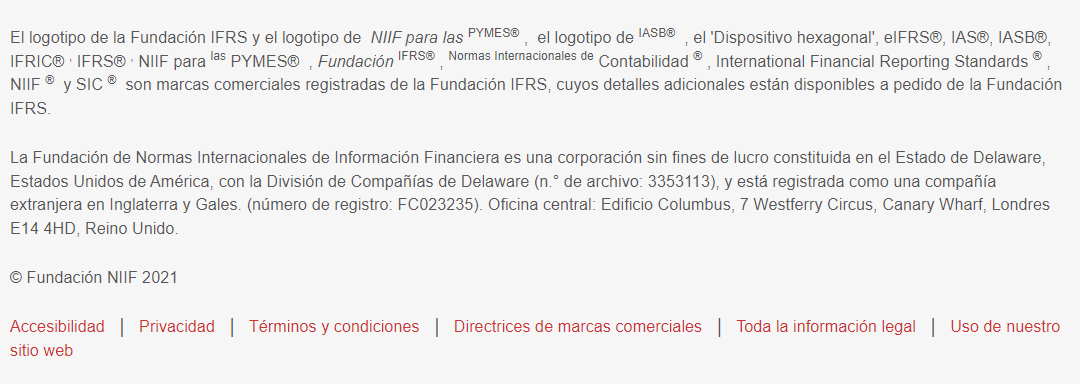 